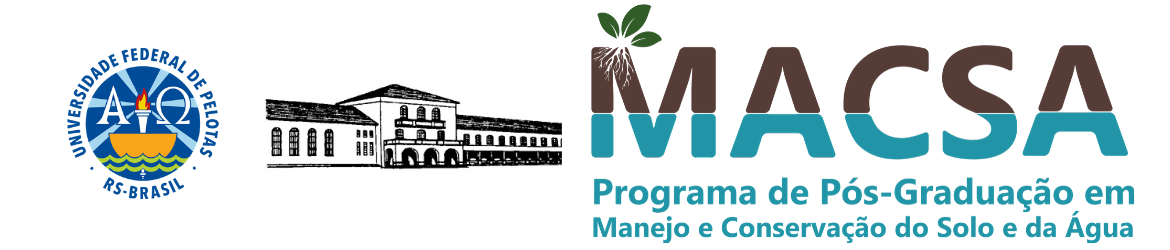 Calendário Acadêmico 2022/1Período de matrículas de todos os alunos: 01 a 03/03/2022Início das aulas: 07/03/2022Último dia para matrículas adicionais: 01/04/2022Último dia para cancelamento de disciplinas: 01/04/2022Entrega dos planos de estudo dos discentes com ingresso em 2022/1: Até 18/06/2022Último dia letivo: 02/07/2022Último dia para registro de notas no cobalto e entrega de conceitos referentes às disciplinas de Seminários e Docência Orientada: 09/07/2022Reuniões de Colegiado: Primeira quinta feira de cada mês as 16h por web conferência enquanto “pandemia”. 